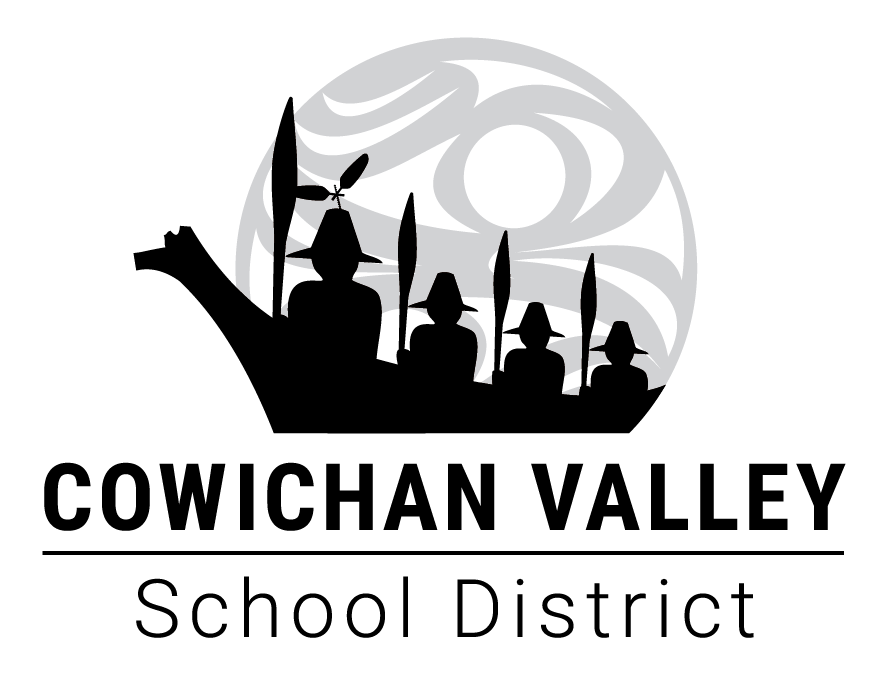 COWICHAN VALLEY SCHOOL DISTRICTSuspension Incident FormSEND ALL FORMS TO: School Board Office - Education Department educatsec@sd79.bc.caStudent’s SurnameStudent’s SurnameStudent’s SurnameStudent’s First NameStudent’s First NameStudent’s First NameIndigenous (Y/N)     Indigenous (Y/N)     Indigenous (Y/N)     Special Services Designation      Special Services Designation      Birth Date   YYYY/MM/DDAddress	(Street # & Name), (City), BC (Postal Code)Address	(Street # & Name), (City), BC (Postal Code)Address	(Street # & Name), (City), BC (Postal Code)Address	(Street # & Name), (City), BC (Postal Code)Address	(Street # & Name), (City), BC (Postal Code)Address	(Street # & Name), (City), BC (Postal Code)Address	(Street # & Name), (City), BC (Postal Code)Address	(Street # & Name), (City), BC (Postal Code)Address	(Street # & Name), (City), BC (Postal Code)Phone No.Phone No.Phone No.Name of Parent/GuardianName of Parent/GuardianName of Parent/GuardianName of Parent/GuardianName of Parent/GuardianName of Parent/GuardianName of Parent/GuardianName of Parent/GuardianName of Parent/GuardianName of Parent/GuardianName of Parent/GuardianName of Parent/GuardianSchool NameSchool NameSchool NameSchool NameSchool NameSchool NameSchool NameSchool NameSchool NameSchool NameSchool NameCurrent GradeSpecify Type of Suspension:	 In School	 Out of School	 Indefinite   	 Part DayIndicate Length of Suspension:	 0.5-1 Day      1.5 Days       2 Days        3 Days         4 Days	  5 DaysReferred to District Office (see below):	Specify Type of Suspension:	 In School	 Out of School	 Indefinite   	 Part DayIndicate Length of Suspension:	 0.5-1 Day      1.5 Days       2 Days        3 Days         4 Days	  5 DaysReferred to District Office (see below):	Specify Type of Suspension:	 In School	 Out of School	 Indefinite   	 Part DayIndicate Length of Suspension:	 0.5-1 Day      1.5 Days       2 Days        3 Days         4 Days	  5 DaysReferred to District Office (see below):	Specify Type of Suspension:	 In School	 Out of School	 Indefinite   	 Part DayIndicate Length of Suspension:	 0.5-1 Day      1.5 Days       2 Days        3 Days         4 Days	  5 DaysReferred to District Office (see below):	Specify Type of Suspension:	 In School	 Out of School	 Indefinite   	 Part DayIndicate Length of Suspension:	 0.5-1 Day      1.5 Days       2 Days        3 Days         4 Days	  5 DaysReferred to District Office (see below):	Specify Type of Suspension:	 In School	 Out of School	 Indefinite   	 Part DayIndicate Length of Suspension:	 0.5-1 Day      1.5 Days       2 Days        3 Days         4 Days	  5 DaysReferred to District Office (see below):	Specify Type of Suspension:	 In School	 Out of School	 Indefinite   	 Part DayIndicate Length of Suspension:	 0.5-1 Day      1.5 Days       2 Days        3 Days         4 Days	  5 DaysReferred to District Office (see below):	Specify Type of Suspension:	 In School	 Out of School	 Indefinite   	 Part DayIndicate Length of Suspension:	 0.5-1 Day      1.5 Days       2 Days        3 Days         4 Days	  5 DaysReferred to District Office (see below):	Specify Type of Suspension:	 In School	 Out of School	 Indefinite   	 Part DayIndicate Length of Suspension:	 0.5-1 Day      1.5 Days       2 Days        3 Days         4 Days	  5 DaysReferred to District Office (see below):	Specify Type of Suspension:	 In School	 Out of School	 Indefinite   	 Part DayIndicate Length of Suspension:	 0.5-1 Day      1.5 Days       2 Days        3 Days         4 Days	  5 DaysReferred to District Office (see below):	Specify Type of Suspension:	 In School	 Out of School	 Indefinite   	 Part DayIndicate Length of Suspension:	 0.5-1 Day      1.5 Days       2 Days        3 Days         4 Days	  5 DaysReferred to District Office (see below):	Specify Type of Suspension:	 In School	 Out of School	 Indefinite   	 Part DayIndicate Length of Suspension:	 0.5-1 Day      1.5 Days       2 Days        3 Days         4 Days	  5 DaysReferred to District Office (see below):	Date of Student’s Infraction:                      YYYY/MM/DD       Date of Student’s Infraction:                      YYYY/MM/DD       Date of Student’s Infraction:                      YYYY/MM/DD       Date of Student’s Infraction:                      YYYY/MM/DD       Date of Student’s Infraction:                      YYYY/MM/DD       1st Day Suspension Takes Effect:             YYYY/MM/DD        1st Day Suspension Takes Effect:             YYYY/MM/DD        1st Day Suspension Takes Effect:             YYYY/MM/DD        1st Day Suspension Takes Effect:             YYYY/MM/DD        1st Day Suspension Takes Effect:             YYYY/MM/DD        1st Day Suspension Takes Effect:             YYYY/MM/DD        1st Day Suspension Takes Effect:             YYYY/MM/DD        Indicate Reasons(s) for Suspension:Indicate Reasons(s) for Suspension:Indicate Reasons(s) for Suspension:Indicate Reasons(s) for Suspension:Indicate Reasons(s) for Suspension:Indicate Reasons(s) for Suspension:Indicate Reasons(s) for Suspension:Indicate Reasons(s) for Suspension:Indicate Reasons(s) for Suspension:Indicate Reasons(s) for Suspension:Indicate Reasons(s) for Suspension:Indicate Reasons(s) for Suspension:  Illicit substance-related:   Intruder   Illicit substance-related:   Intruder   Bullying/Harassment/Intimidation   Other Violent Behaviours/Safety  Weapon(s)         Bullying/Harassment/Intimidation   Other Violent Behaviours/Safety  Weapon(s)         Bullying/Harassment/Intimidation   Other Violent Behaviours/Safety  Weapon(s)         Bullying/Harassment/Intimidation   Other Violent Behaviours/Safety  Weapon(s)         Bullying/Harassment/Intimidation   Other Violent Behaviours/Safety  Weapon(s)         Disruptive, disrespectful and non-compliant behavior  Attendance and non-participation behaviours  Inappropriate Behaviour  Disruptive, disrespectful and non-compliant behavior  Attendance and non-participation behaviours  Inappropriate Behaviour  Disruptive, disrespectful and non-compliant behavior  Attendance and non-participation behaviours  Inappropriate Behaviour  Disruptive, disrespectful and non-compliant behavior  Attendance and non-participation behaviours  Inappropriate Behaviour  Disruptive, disrespectful and non-compliant behavior  Attendance and non-participation behaviours  Inappropriate BehaviourSchool has contacted parent/guardian by:     Phone         Email	      Registered Letter	  In Person      Letter    School has contacted parent/guardian by:     Phone         Email	      Registered Letter	  In Person      Letter    School has contacted parent/guardian by:     Phone         Email	      Registered Letter	  In Person      Letter    School has contacted parent/guardian by:     Phone         Email	      Registered Letter	  In Person      Letter    School has contacted parent/guardian by:     Phone         Email	      Registered Letter	  In Person      Letter    School has contacted parent/guardian by:     Phone         Email	      Registered Letter	  In Person      Letter    School has contacted parent/guardian by:     Phone         Email	      Registered Letter	  In Person      Letter    School has contacted parent/guardian by:     Phone         Email	      Registered Letter	  In Person      Letter    School has contacted parent/guardian by:     Phone         Email	      Registered Letter	  In Person      Letter    School has contacted parent/guardian by:     Phone         Email	      Registered Letter	  In Person      Letter    School has contacted parent/guardian by:     Phone         Email	      Registered Letter	  In Person      Letter    School has contacted parent/guardian by:     Phone         Email	      Registered Letter	  In Person      Letter    Action(s) Taken by School:  Resolved by Admin. Officer/Student  Referred to School Counsellor  Referred to Hospital/Homebound Service/Educational Package  Referred to School-Based Team Action(s) Taken by School:  Resolved by Admin. Officer/Student  Referred to School Counsellor  Referred to Hospital/Homebound Service/Educational Package  Referred to School-Based Team Action(s) Taken by School:  Resolved by Admin. Officer/Student  Referred to School Counsellor  Referred to Hospital/Homebound Service/Educational Package  Referred to School-Based Team Action(s) Taken by School:  Resolved by Admin. Officer/Student  Referred to School Counsellor  Referred to Hospital/Homebound Service/Educational Package  Referred to School-Based Team Action(s) Taken by School:  Resolved by Admin. Officer/Student  Referred to School Counsellor  Referred to Hospital/Homebound Service/Educational Package  Referred to School-Based Team Action(s) Taken by School:  Resolved by Admin. Officer/Student  Referred to School Counsellor  Referred to Hospital/Homebound Service/Educational Package  Referred to School-Based Team Action(s) Taken by School:  Resolved by Admin. Officer/Student  Referred to School Counsellor  Referred to Hospital/Homebound Service/Educational Package  Referred to School-Based Team   Referred to Assistant Superintendent  Referred to District Board Suspension Committee  Referred to &/or meeting with RCMP  Referred to Outside Agency -        Referred to Assistant Superintendent  Referred to District Board Suspension Committee  Referred to &/or meeting with RCMP  Referred to Outside Agency -        Referred to Assistant Superintendent  Referred to District Board Suspension Committee  Referred to &/or meeting with RCMP  Referred to Outside Agency -        Referred to Assistant Superintendent  Referred to District Board Suspension Committee  Referred to &/or meeting with RCMP  Referred to Outside Agency -        Referred to Assistant Superintendent  Referred to District Board Suspension Committee  Referred to &/or meeting with RCMP  Referred to Outside Agency -        Other:        Other:        Other:        Other:        Other:        Other:        Other:        Other:        Other:        Other:        Other:        Other:        Meeting with:       Father      Mother     Parents       Grandparent(s)     Guardian	 Other:   Meeting with:       Father      Mother     Parents       Grandparent(s)     Guardian	 Other:   Meeting with:       Father      Mother     Parents       Grandparent(s)     Guardian	 Other:   Meeting with:       Father      Mother     Parents       Grandparent(s)     Guardian	 Other:   Meeting with:       Father      Mother     Parents       Grandparent(s)     Guardian	 Other:   Meeting with:       Father      Mother     Parents       Grandparent(s)     Guardian	 Other:   Meeting with:       Father      Mother     Parents       Grandparent(s)     Guardian	 Other:   Meeting with:       Father      Mother     Parents       Grandparent(s)     Guardian	 Other:   Meeting with:       Father      Mother     Parents       Grandparent(s)     Guardian	 Other:   Meeting with:       Father      Mother     Parents       Grandparent(s)     Guardian	 Other:   Meeting with:       Father      Mother     Parents       Grandparent(s)     Guardian	 Other:   Meeting with:       Father      Mother     Parents       Grandparent(s)     Guardian	 Other: Comments/Recommendations of Principal/Vice-Principal:Comments/Recommendations of Principal/Vice-Principal:Comments/Recommendations of Principal/Vice-Principal:Comments/Recommendations of Principal/Vice-Principal:Comments/Recommendations of Principal/Vice-Principal:Comments/Recommendations of Principal/Vice-Principal:Comments/Recommendations of Principal/Vice-Principal:Comments/Recommendations of Principal/Vice-Principal:Comments/Recommendations of Principal/Vice-Principal:Comments/Recommendations of Principal/Vice-Principal:Comments/Recommendations of Principal/Vice-Principal:Comments/Recommendations of Principal/Vice-Principal:Administrative Officer Signature  Administrative Officer Signature  Administrative Officer Signature  Administrative Officer Signature  YYYY/MM/DDYYYY/MM/DDYYYY/MM/DD